SAM-FAKKorrektur. Fristående kurs 23/24Ekonomisk historia2EH700, 20033 och 70033 Att undervisa i ekonomisk teori2EH701, 20035 och 70035 Att handleda och examinera gymnasiearbetenUpplägg för distanskurs saknas.FöretagsekonomiKurspaket Företagsekonomi A & B i sin helhetBeskriv de ingående kurserna eller beskriv paketet lite mer utförligt. Stryk uppradningen av de ingående kurserna eftersom de listas automatiskt. 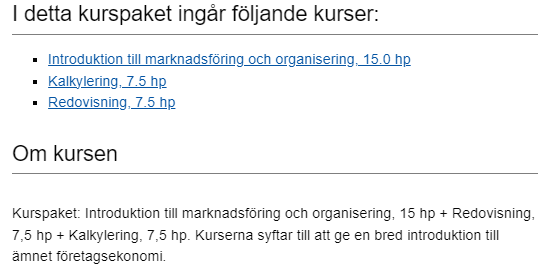 (Se till exempel hur Hök:en skriver)Informatik och mediaBlanketten till Journalistik: ska vi bara ändra årtal, eller har ni några andra ändringar också?KulturgeografenKurspaket Samhällsgeografi AGotlandspaketet och Uppsalapaketet har olika innehåll. Det blir ju lite oklart för en sökande då paketen heter samma sak. Är det något som ska kommenteras, på de olika paketen, vad de är för skillnad sinsemellan?NationalekonomiKurspaket Nationalekonomi A, B, CBeskriv de ingående kurserna eller beskriv paketet i sin helhet lite mer utförligt. Stryk uppradningen av de ingående kurserna eftersom de listas automatiskt.22514, 2NE475, Makroekonomi - tillväxt, konjunkturer och ekonomisk politikPeriod eller datum är fel. Står nu: period 2; startdatum 2023-08-28. Vad gäller?PsykologiPsykologi AKursbeskrivning: Nu väldigt kort. Utveckla. Särskilt viktigt på A-kursen. (B-kursens beskrivning får gärna utvecklas den med.)Sociologiska institutionen2SC099	Kvalitativa metoder inom samhällsvetenskap
Utbyteskurs saknar beskrivning på engelskaStatistiska institutionen2ST094	Tillämpad statistisk metodSaknar beskrivning på svenska.2ST128 Bayesiansk statistik och dataanalysNivå är A1F enligt kursplanen, men på behörighetskraven ser det ut som A1N (120 hp inklusive 90 hp statistik).26620 2ST127 Introduktion till RPeriod eller datum är fel. Står nu: period 2; startdatum 2023-08-28. Vad gäller?Statsvetenskapliga institutionen2SK165	Utmaningar mot statenSaknar beskrivning på svenska och engelska.Kursen ges (som alltid) på engelska, men det finns ett särskilt behörighetskrav på kunskaper i svenska. Är det inte dags att städa bort det? Eller kommer kursen någonsin att ges på svenska? Samma sak (svenskkravet) gäller för de tre nedanstående kurserna.2SK128 Jämförande politik2SK139 Kön/genus, makt och institutioner2SK144 Välfärdspolitik i ett globalt perspektiv